Plan de Aprendizaje RemotoLa presente evaluación consiste en la realización de un mini ensayo, que responda a la siguiente pregunta directriz: “¿Es posible una educación de calidad sin la realización de la asignatura de filosofía en la enseñanza media?”Para ello, deberá seguir la estructura que se detalla a continuación, en una extensión de entre una a dos páginas desde la introducción y hasta la conclusión, escritas en Arial nº12: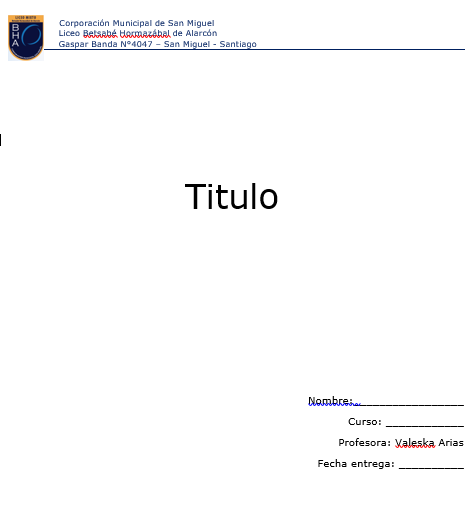 Portada: Asignar un título original y acorde al tema de la pregunta.Incluir los datos de identificación: nombre de la institución, nombre de estudiante, curso, nombre de la asignatura, nombre de la profesora, fecha de entrega.En la introducción:Explicar/introducir el contexto del trabajo de mini ensayo.  Recuerda que la introducción busca interesar al lector por el tema de tu ensayo, por lo cual te recomendamos:Considerar a quién va dirigido.Comenzar con una idea amplia que sea atrayente para el lector.Plantear ideas que contextualicen el tema que vas abordar.Puedes incorporar preguntas relacionadas con el tema que vas a tratar, para llamar la atención del lector.En el desarrollo:Evidenciar claramente una respuesta a la pregunta directriz “¿Es posible una educación de calidad sin la realización de la asignatura de filosofía en la enseñanza media?”Plantear y desarrollar tres argumentos bien elaborados que defiendan su respuesta a la pregunta directriz del mini ensayo y que incluyan los criterios de validez de los razonamientos (consistencia, pertinencia, confiabilidad, ausencia de ambigüedad y ausencia de sobregeneralización).Incluir citas escritas entre comillas y subrayadas, para su fácil identificación, incluyendo entre paréntesis el autor. Ejemplo: “Solo sé que nada sé” (Sócrates).En la conclusión:Reafirmar brevemente su respuesta a la pregunta directriz a modo de cierre, planteando una interrogante filosófica relacionada al tema y que quede abierta, a modo de invitación a seguir investigando.Bibliografía:Recuerda utilizar fuentes de información fidedigna para apoyar el desarrollo de tu ensayo.Escribe las referencias que utilizaste para escribir tu ensayo guiándote con los siguientes ejemplos:DARLING-HAMMOND, L. (2001). El derecho de aprender. Crear buenas escuelas para todos. Barcelona: Ariel. GUBA, E. G. (1983). Criterios de credibilidad en la investigación naturalista. En J. GIMENO SACRISTÁN y A. PÉREZ GÓMEZ (comps.), La enseñanza: su teoría y su práctica (148- 165). Madrid: Akal.Links de apoyo¿Cómo hacer un ensayo?https://www.youtube.com/watch?v=1_-mE4zS7X4¿Cómo citar utilizando normas APA? https://www.youtube.com/watch?v=nLWMPJDQS4k¿Cómo insertar una bibliografía?  https://www.youtube.com/watch?v=4i0HSD63p-8Una pequeña ayuda para cuando te sientas falta de inspiración:AutoevaluaciónEs importante que identifiques el nivel de avance personal que has logrado. Para ello contesta a conciencia esta autoevaluación, marcando de 1 a 7, en donde 1 es muy en desacuerdo y 7 es completamente de acuerdo:*El hecho de responder la autoevaluación tiene puntaje que solo suma a tu calificación final.RúbricaAsignatura:Filosofía Filosofía Filosofía Filosofía Filosofía Guía:Filosofía en la educaciónFilosofía en la educaciónLetraDDDocente(s):Valeska Arias Valeska Arias Valeska Arias Valeska Arias Valeska Arias Fecha:Curso:Curso:Curso:Tercero medioNombre:Aprendizajes esperados que se evaluarán:OA 6: Aplicar principios y herramientas elementales de argumentación en el diálogo, la escritura y diferentes contextos, considerando la consistencia y rigurosidad lógica, la identificación de razonamientos válidos e inválidos y métodos de razonamiento filosófico. Aprendizajes esperados que se evaluarán:OA 6: Aplicar principios y herramientas elementales de argumentación en el diálogo, la escritura y diferentes contextos, considerando la consistencia y rigurosidad lógica, la identificación de razonamientos válidos e inválidos y métodos de razonamiento filosófico. Puntaje Ideal36 puntosInstrucciones:Lea cuidadosamente cada una de las instrucciones que se dan para cada actividad.Las preguntas a responder pueden ser escritas “a mano”, por lo tanto, debe adjuntar fotos de todo el desarrollo que usted realice por cada una de las preguntas.Envíe el documento guardado bajo el siguiente formato:nombre_apellido_curso_asignatura_letra de la guía, (ejemplo, rosario_guzman_4a_matemática/filosofía_guía A).Intente resolver esta guía a la brevedad, enviándola a su profesor al mail profesoravaleska20@gmail.com para que no acumule trabajo y pueda realizarla de buena forma.Recuerde completar su autoevaluación y enviarla junto a su trabajo. Le recomendamos observar la rúbrica de evaluación con que se corregirá esta guía, para que tenga en cuenta la forma en que se asignará puntaje a sus respuestas (se incluyen en la última hoja). Las consultas deben ser formuladas a la profesora vía correo electrónico (profesoravaleska20@gmail.com).Si perteneces al Programa de Integración Escolar recuerda enviar tu trabajo con copia a tu docente PIE.3°A Daniela Navarro Daniela.navarro.pizarro@gmail.com 3°B Millarea Díaz diazmillarea@gmail.com Evaluación: Mini ensayoRecordando los criterios de validezCuando estés frente a una argumento, pregúntate lo siguiente:a) ¿Son las premisas suficientes para sustentar/apoyar la conclusión? Si lo son, habrá consistencia. b) Las premisas, ¿se relacionan directamente con la conclusión que pretenden sostener? Si es así habrá pertinencia. c) Los términos utilizados en las premisas y conclusión, ¿tienen un significado definido? Si la respuesta es afirmativa, se produce la necesaria ausencia de ambigüedad, d) ¿Tienen fuentes confiables las premisas? Si es así, logramos confiabilidad. e) ¿Abarca más la conclusión que las premisas? En ese caso se apunta a la sobregeneralización, que no es lo esperado, pues se debe concluir solo en relación a lo planteado y no ir más allá.Frases útiles para la escritura de ensayos Frases para presentar o introducir ideas:Para empezar, en primer lugar, como punto de partida, la idea principal de, el propósito principal de, Por estas razones, Desde la perspectiva, Desde el punto de vista, En términos generales, Es importante destacar, El propósitoFrases para relacionar ideasPara continuar, por un lado, mientras tanto, durante, además, entonces, luego, luego, mientras, sino, sino que, sin embargo, aunque, hay que tomar en cuenta, lo importante es, por eso; por tanto; por lo tanto; por consiguiente, para ilustrar, por ejemplo, a causa de, como/en consecuencia Frases para apoyar ideas / argumentos es evidente que ; está claro que, es lógico pensar que, coincidir con, concordar con,  estar de acuerdo con,  discrepar de/con Frases para introducir citas  de acuerdo con; según,  como bien afirma X,  como enfatiza X, como sugiere X, coincido con las palabras de X Frases para concluir ideas / argumentos en conclusión en resumen, para concluir, para terminar, finalmente, en fin; en suma Sinónimos a palabras comunes:SEGÚN: Conforme, Depende, ComoMENCIONAR: Referir, Citar, Indicar, nombrarIndicadores12345671. Considero que he logrado aprender al desarrollar la guía, cumpliendo el OA (Objetivo de Aprendizaje) planteado.2. Creo que puedo explicar lo aprendido a algún miembro de mi familia.3. Las preguntas/actividades me parecieron complejas.4. Las preguntas/actividades me parecieron desafiantes.5. Los textos me parecieron comprensibles.6. La guía tiene una extensión adecuada.Sugerencias. Plantea aquí lo que consideres necesario para mejorar las guías y/o el proceso de aprendizaje a distancia en general:Sugerencias. Plantea aquí lo que consideres necesario para mejorar las guías y/o el proceso de aprendizaje a distancia en general:Sugerencias. Plantea aquí lo que consideres necesario para mejorar las guías y/o el proceso de aprendizaje a distancia en general:Sugerencias. Plantea aquí lo que consideres necesario para mejorar las guías y/o el proceso de aprendizaje a distancia en general:Sugerencias. Plantea aquí lo que consideres necesario para mejorar las guías y/o el proceso de aprendizaje a distancia en general:Sugerencias. Plantea aquí lo que consideres necesario para mejorar las guías y/o el proceso de aprendizaje a distancia en general:Sugerencias. Plantea aquí lo que consideres necesario para mejorar las guías y/o el proceso de aprendizaje a distancia en general:Sugerencias. Plantea aquí lo que consideres necesario para mejorar las guías y/o el proceso de aprendizaje a distancia en general:Pregunta/nivel de logroLogrado(3 puntos )Parcialmente logrado( 2 puntos)Suficiente(1 punto)No logrado( 0 punto)PuntajePortada Incluye todos los datos de identificación: título, nombre de la institución, nombre de estudiante, curso, nombre de la asignatura, nombre de la profesora, fecha de entrega.Incluye desde cinco de los datos solicitados.Incluye menos de cinco de los datos solicitados.No incluye portada.INTRODUCCIÓNIntroducción(crear)Explica/introduce el contexto de su trabajo de mini ensayo siguiendo dos o más de las recomendaciones.Explica/introduce el contexto de su trabajo de mini ensayo incluyendo solo una de las recomendaciones.Explica/introduce el contexto de su trabajo de mini ensayo sin recomendaciones.No incluye introducciónDESARROLLORespuesta a la pregunta directrizPlantea explícitamente una respuesta coherente a la pregunta directriz dada en las instrucciones de la elaboración del mini ensayo.Plantea parcialmente una respuesta coherente a la pregunta directriz dada en las instrucciones de la elaboración del mini ensayo.Responde de manera ambigua a la pregunta directriz dada en las instrucciones de la elaboración del mini ensayo.No responde a la pregunta directriz.Argumentos(x3)Plantea y desarrolla tres argumentos coherentes que defienden su respuesta a la pregunta directriz del mini ensayo y que incluyendo correctamente entre tres a cinco criterios de validez. Plantea y desarrolla dos argumentos coherentes que defienden su respuesta a la pregunta directriz del mini ensayo, incluyendo correctamente dos o más criterios de validez.Plantea y desarrolla un argumento coherente que defiende su respuesta a la pregunta directriz del mini ensayo y que incluye menos de dos o ningún criterio de validez.No presenta argumentos.CitasIncluye citas escritas entre comillas y subrayadas, incluyendo entre paréntesis el autor.Incluye citas a las que les falta uno de los elementos requeridos: escritas entre comillas, subrayadas, con el autor entre paréntesis.Incluye citas a las que les falta dos de los elementos requeridos: escritas entre comillas, subrayadas, con el autor entre paréntesis.Incluye citas con sin identificación o no las incluye.CONCLUSIÓNConclusión(sintetizar)Reafirma brevemente su respuesta a la pregunta directriz, planteando una interrogante filosófica relacionada al tema y que quede abierta, a modo de invitación a seguir investigando.Reafirma brevemente su respuesta a la pregunta directriz, planteando una interrogante filosófica no relacionada al tema y que quede abierta, a modo de invitación a seguir investigando.Reafirma brevemente su respuesta a la pregunta directriz, sin plantear una interrogante filosófica  relacionada al tema y que quede abierta, a modo de invitación a seguir investigando.No concluye o presenta conclusiones desvinculadas del desarrollo del ensayo.BibliografíaIdentifica la bibliografía tal y como se solicita en las instruccionesIdentifica la bibliografía tal en un orden distinto al que  se solicita en las instrucciones.Identifica la bibliografía con menos datos de los solicitados.No respondeExtensiónEl mini ensayo tiene una extensión de entre una a dos páginas escritas en Arial nº12. El doble si es manuscrito.El mini ensayo tiene una extensión de más de dos páginas escritas en Arial nº12. El doble si es manuscrito.El mini ensayo tiene una extensión de menos de una página escrita en Arial nº12. El doble si es manuscrito.-AutoevaluaciónRealiza la autoevaluación completa.Realiza la autoevaluación parcialmente.-No respondeFormato de entregaEnvía el archivo nominado como se señala en la guía.Envía el archivo con datos incompletos.Envía el archivo sin el nombre del estudiante.-ObservacionesPuntaje final